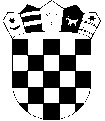  	       REPUBLIKA HRVATSKA       MINISTARSTVO UNUTARNJIH POSLOVA POLICIJSKA UPRAVA KRAPINSKO-ZAGORSKAPRIJAVA NA JAVNI NATJEČAJ ZA PRIJAM U DRŽAVNU SLUŽBU NA NEODREĐENO VRIJEME IME I PREZIME* Naziv ustrojstvene jedinice i radnog mjesta  za koje se podnosi prijava* ________________________________________________________________________Datum i mjesto rođenja* Adresa stanovanja* Broj telefona* Broj mobitela* e-adresa * navedene podatke obvezno treba popuniti, jer se u protivnom prijava neće smatrati potpunom Potpis kandidata ___________________________________ 